 Základní škola a Mateřská škola Žalkovice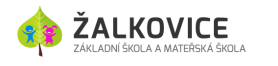 Žalkovice 82    573 354 150  e-mail: zs.zalkovice@seznam.cz  Web: www.zszalkovice.czPravidla pro hodnocení žáků na konci školního roku 2019/2020Při sestavování mimořádných pravidel pro hodnocení žáků na konci školního roku 2019/2020 postupujeme podle:Vyhlášky Ministerstva školství ČR 211/2020 Sb. ze dne 27. dubna 2020Metodického pokynu Ministerstva školství ČR Postup při hodnocení výsledků vzdělávání žáků základních a středních škol za druhé pololetí školního roku 2019/2020 vydaného 27. 4. 2020.Při hodnocení žáků na konci školního roku 2019/2020 se vychází:z podkladů pro hodnocení získaných v druhém pololetí v době, kdy žák řádně docházel do školy, tedy do 10. 3. 2020podpůrně z podkladů pro hodnocení získaných při vzdělávání na dálku se zohledněním všech podmínek na straně žákapodpůrně na základě hodnocení vzdělávacích aktivit po obnovení provozu ve školní skupině na I. stupni podpůrně z hodnocení výsledků žáka za první pololetí školního roku 2019/2020Při hodnocení žáka v období vzdělávání na dálku se zaměřujeme na:snahu o pravidelnou práci ve vzdělávání na dálkupravidelné odevzdávání zadaných úkolů (dle technických možností)samostatnou práci a samostudium během vzdělávání na dálkuzapojení žáků do on-line lekcí v jednotlivých předmětechčetbu související se zadanými úkolysoubory prací žáků a další podklady, které mohou odevzdávat přímo ve školeDo zameškaných hodin se započítávají pouze hodiny zameškané do začátku platnosti zákazu osobní nepřítomnosti žáků na vzdělávání ve školách.									Mgr. Dagmar Tesaříková									     ředitelka školy